SEDE DI AMMANINIZIATIVA DI EMERGENZA A SOSTEGNO DELLE CONDIZIONI DI VITA DELLA POPOLAZIONE PIÙ VULNERABILE IN IRAQAID 12194 – IIELENCO DEI PROGETTI APPROVATIAmman, 30/06/2022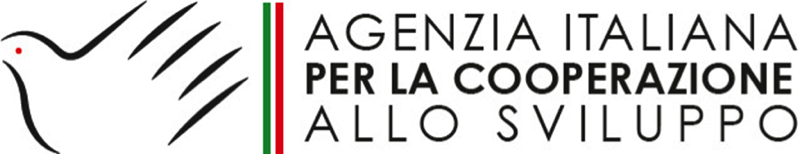 OSCTITOLO PROGETTOAREA GEOGRAFICASETTORE D’INTERVENTOFINANZIAMENTO AICS IN EURO1CESVIPromoting emergency livelihoods opportunities for acutely vulnerable displaced and host families and building climate-resilient communities in Dohuk and Sulaymaniya GovernoratesGovernatorati di Dohuk e SulaymanyahEmergency livelihood606.390,862INTERSOSAccesso, qualità ed inclusività per le popolazioni colpite dalla crisi irachena a Sinjar, Telafar e Shirqat Governatorati di Ninive e Salah el DinSalute600.000,003UPP… in ATS con SISalamtak 4-Supporto all'erogazione di servizi sanitari di qualità e miglioramento delle infrastrutture per le comunità del Governatorato di Ninive afflitte dal conflittoGovernatorato di NiniveSalute1.199.980,28TOTALETOTALETOTALETOTALE2.406.371,14